KryptopartyAufgaben: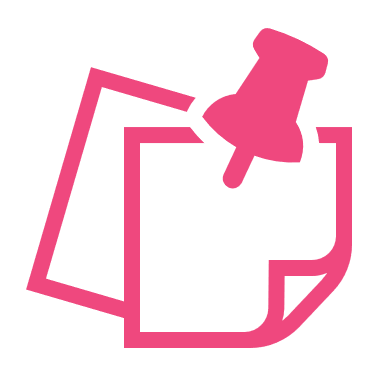 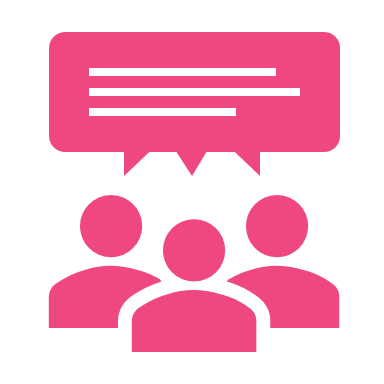 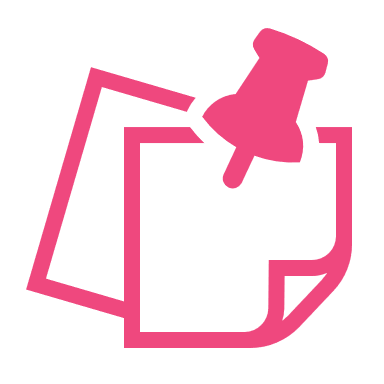 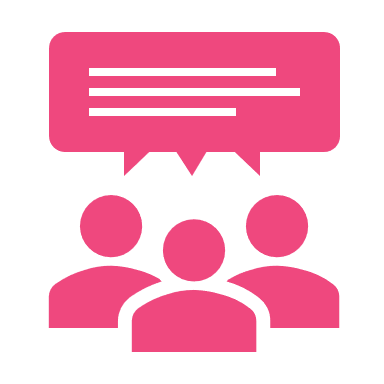 Schaut euch die Vorlage „Regeln für den bewussten Umgang mit den eigenen Daten an“. Hier sind viele Regeln versammelt, die ganz unterschiedliche Umgangsweisen vorschlagen. Lest euch zunächst gemeinsam jede einzelne Regel durch und besprecht, was damit gemeint sein könnte.Wählt fünf Regeln aus, die ihr richtig, sinnvoll, am wichtigsten und dringendsten findet. Außerdem müsst ihr der Ansicht sein, dass auch ihr selbst diesen Regeln folgen könnt und wollt. Diskutiert, welche Regeln das sein können.Falls euch die Formulierung einer Regel nicht zusagt, könnt ihr sie auch abändern, so dass sie für euch richtig und passend ist.Schreibt anschließend eure fünf Regeln auf und ordnet sie in einer Reihenfolge: Die oberste Regel ist die wichtigste oder grundlegendste, die folgende etwas weniger, und die die danach folgende noch etwas weniger… Nummeriert die Regeln entsprechend.Bereitet euch darauf vor, dass ihr eure Regeln kurz im Plenum vorstellt. 